									          Inscriptions ScolairesService des Affaires Scolaires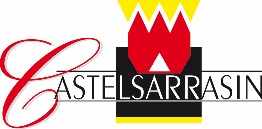 ATTESTATION SUR L'HONNEUR D'HEBERGEMENTL'article 441-7 du Code Pénal sanctionne d'une peine d'emprisonnement d'un an et d'une amende de 15000€ toute personne ayant établi une attestation ou un certificat faisant état de faits matériellement inexacts.Je soussigné(e),Nom................................................................Prénom................................................................Né(e) ...........................................................................à ............................................................Demeurant .....................................................................................................................................................................................................................................................................................Joindre :L’original et la photocopie d'une pièce d'identitéL’original et la photocopie d'un justificatif de domicile de moins de 3 mois           (Eau, EDF/GDF, téléphone fixe)Justificatif  de la personne hébergée, au nom de la personne hébergée à l’adresse           de la personne hébergeant (Eau, EDF/GDF, téléphone fixe)Atteste sur l'honneur héberger à l'adresse indiquée ci-dessus :M, Mme, Melle (*) Nom ..............................................Prénom...................................................né(e) le ..................................................................à .................................................................. Marié(e)        Divorcé(e)      Séparé(e)       Vie commune        Veuf(ve)        Garde alternéeEtM, Mme, Melle(*) Nom ..............................................Prénom....................................................né(e) le ................................................à ....................................................................................Et les enfants :Nom ...................................................................Prénom ...........................................................Nom ...................................................................Prénom ...........................................................Nom ...................................................................Prénom ...........................................................Fait à ...........................................................Le ..........................................................................Signature de l'hébergeant(e)					               Signature de l'hébergé(e)